PE Overview 2017 - 2018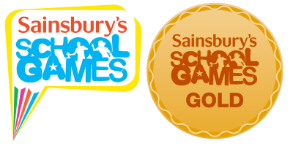 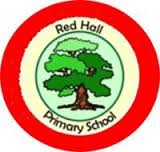 Budget£16,000 approxSporting Chance£20 per hour x 6 hours = £120 x 30 weeks = £3600PE Apprentice - Chloe Bright£2900Swimming Free Netball and Fitness Coach (after school club too)£20 per hour (two hours weekly) x 14 weeks = £560Transport, entries, medals, awards,£600Equipment £1000SLA to LA £1000After school provision £1000Holiday Club £1000Sports Week / Sports Day£800CPD £2000Health and wellbeing – smoothies, cooking classes£1500Total £15,960TermYear123456Autumn 18 weeksAutumn 18 weeksSC – key skills   GymnasticsSC – key skills   GymnasticsSC – football  GymnasticsSC – football  GymnasticsSC – RugbySwimmingSwimming(N.Beadle)Autumn 27 weeksAutumn 27 weeksSC – key skills   DanceSC – key skills   DanceDance GymnasticsSC – BasketballDanceSC – BasketballSwimmingSC – BasketballSwimmingSpring 17 weeksSpring 17 weeksSCGymnasticsSC - FootballGymnasticsSC  - FootballNetball SC – FootballSwimmingSC – FootballSwimming / Netball Spring 2 weeksSpring 2 weeksSCGymnasticsSCDanceSC - AthleticsSwimmingSC - AthleticsSwimmingSC – AthleticsDanceDanceSummer 1weeksSummer 1weeksSporting ChanceSC - AthleticsGymnasticsSC - AthleticsSwimmingSwimmingGymnasticsSC - CricketDanceSC - CricketDanceSummer 2weeksSummer 2weeksSporting ChanceGymnasticsSporting ChanceGymnasticsSporting Chance  SwimmingSporting ChanceSwimmingGymnasticsSporting ChanceGymnastics